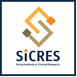 ขั้นตอนการส่ง CTA เพื่อขอพิจารณาอนุมัติ – ลงนาม กรณีวงเงินเกิน 25 ล้านบาท